Протокол № 285/ УТПиР-Рзаседания Закупочной комиссии по запросу предложений в электронной форме  на право заключения договора на выполнение работ: «Реконструкция ПС 35/10 Столбовое для технологического присоединения заявителя ООО Дальневосточный графит»                                                                                                                          (Лот № 93901-ТПИР ОБСЛ-2020-ДРСК).СПОСОБ И ПРЕДМЕТ ЗАКУПКИ:запрос предложений в электронной форме  на право заключения договора на выполнение работ: «Реконструкция ПС 35/10 Столбовое для технологического присоединения заявителя ООО Дальневосточный графит».  (Лот № 93901-ТПИР ОБСЛ-2020-ДРСК).КОЛИЧЕСТВО ПОДАННЫХ ЗАЯВОК НА УЧАСТИЕ В ЗАКУПКЕ: 4 (четыре) заявки.КОЛИЧЕСТВО ОТКЛОНЕННЫХ ЗАЯВОК: 2 (две) заявки.ВОПРОСЫ, ВЫНОСИМЫЕ НА РАССМОТРЕНИЕ ЗАКУПОЧНОЙ КОМИССИИ:О  рассмотрении результатов оценки заявок.Об отклонении заявки Участника ООО "ПРОМЭЛЕКТРОСТРОЙ".Об отклонении заявки Участника ООО "АКТИС КАПИТАЛ". О признании заявок соответствующими условиям Документации о закупке.  О проведении переторжки.РЕШИЛИ:       По вопросу № 1Признать объем полученной информации достаточным для принятия решения.Принять к рассмотрению заявки следующих участников:По вопросу № 2Отклонить заявку Участника ООО "ПРОМЭЛЕКТРОСТРОЙ" от дальнейшего рассмотрения на основании п. 4.9.6 б) Документации о закупке, как несоответствующую следующим требованиям:По вопросу № 3Отклонить заявку Участника ООО "АКТИС КАПИТАЛ" от дальнейшего рассмотрения на основании п. 4.9.6 б) Документации о закупке, как несоответствующую следующим требованиям:По вопросу № 4Признать заявки ООО "ПОДРЯДЧИК ДВ" 
ИНН/КПП 2801209946/280101001 
ОГРН 1152801006115АО "ГИДРОЭЛЕКТРОМОНТАЖ" 
ИНН/КПП 2801085955/280101001 
ОГРН 1022800516034По вопросу № 5Провести переторжку;Предметом переторжки является: цена заявки;   Допустить к участию в переторжке заявки следующих Участников: ООО "ПОДРЯДЧИК ДВ", АО "ГИДРОЭЛЕКТРОМОНТАЖ" Определить форму переторжки: очная;Шаг переторжки: 0,1 - 5,0 % от НМЦ лота без учета НДС.Назначить переторжку на 15:00 часов (по местному времени Организатора) 23.03.2020 г.;Место проведения переторжки: Единая электронная торговая площадка (АО «ЕЭТП»), по адресу в сети «Интернет»: https://rushydro.roseltorg.ru.Файлы с новой ценой (условиями заявки), подлежащие корректировке в соответствии с окончательными предложениями Участника, заявленными в ходе проведения переторжки, должны быть предоставлены посредством функционала ЭТП в течение 1 (одного) рабочего дня с момента завершения процедуры переторжки на ЭТП путем изменения (дополнения) состава заявки Участника.Секретарь Закупочной комиссии1 уровня АО «ДРСК                                              ____________________          Чуясова Е.Г.Тел. (4162) 397-268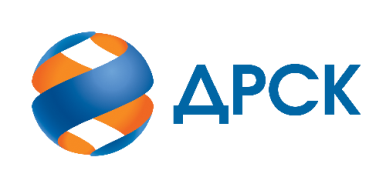                                                                      АКЦИОНЕРНОЕ ОБЩЕСТВО                «ДАЛЬНЕВОСТОЧНАЯ РАСПРЕДЕЛИТЕЛЬНАЯ СЕТЕВАЯ КОМПАНИЯ»город Благовещенск«19» марта 2020 года№п/пДата и время регистрации заявкиНаименование, ИНН Участника и/или его идентификационный номер26.02.202005:30ООО "ПРОМЭЛЕКТРОСТРОЙ" 
ИНН/КПП 2807015739/280701001 
ОГРН 110280700055928.02.202005:49 ООО "АКТИС КАПИТАЛ" 
ИНН/КПП 2724160066/272301001 
ОГРН 112272400042028.02.202006:33 ООО "ПОДРЯДЧИК ДВ" 
ИНН/КПП 2801209946/280101001 
ОГРН 115280100611528.02.202008:42 АО "ГИДРОЭЛЕКТРОМОНТАЖ" 
ИНН/КПП 2801085955/280101001 
ОГРН 1022800516034№п/пДата и время регистрации заявкиНаименование Участника, ИНН и/или идентификационный номерЦена заявки, руб. без НДС 26.02.202005:30ООО "ПРОМЭЛЕКТРОСТРОЙ" 
ИНН/КПП 2807015739/280701001 
ОГРН 11028070005591 364 223,4128.02.202005:49 ООО "АКТИС КАПИТАЛ" 
ИНН/КПП 2724160066/272301001 
ОГРН 11227240004201 364 223,4128.02.202006:33 ООО "ПОДРЯДЧИК ДВ" 
ИНН/КПП 2801209946/280101001 
ОГРН 11528010061151 344 062,4828.02.202008:42 АО "ГИДРОЭЛЕКТРОМОНТАЖ" 
ИНН/КПП 2801085955/280101001 
ОГРН 10228005160341 364 223,41№ п/пОснования для отклонения1.Не предоставлена копия выписки из реестра членов саморегулируемой организации (далее - СРО), основанной на членстве лиц, выполняющих подготовку проектной документации, что не соответствует п. 7.1 ТЗ. В сметной документации: не предусмотрены непредвиденные затраты в объеме не менее 3 % от общей стоимости, что не соответствует п.7.5, 8.17 ТЗ;  не предоставлен сводный сметный расчёт, что не соответствует п. 7.5, 8.12 ТЗ. По результатам направления дополнительного запроса в адрес Участника указанные замечания не сняты.№ п/пОснования для отклонения1.Не предоставлена копия выписки из реестра членов саморегулируемой организации (далее - СРО), основанной на членстве лиц, выполняющих подготовку проектной документации, что не соответствует п. 7.1 ТЗ. Ответ на дополнительный запрос Участником не представлен.№п/пНаименование, ИНН Участника и/или его идентификационный номерЦена заявки, руб. без НДСВозможность применения приоритета в соответствии с 925-ПП ООО "ПОДРЯДЧИК ДВ" 
ИНН/КПП 2801209946/280101001 
ОГРН 11528010061151 344 062,48НетАО "ГИДРОЭЛЕКТРОМОНТАЖ" 
ИНН/КПП 2801085955/280101001 
ОГРН 10228005160341 364 223,41Нет